ALCALDIA MUNICIPALDESAN RAFAEL CEDROS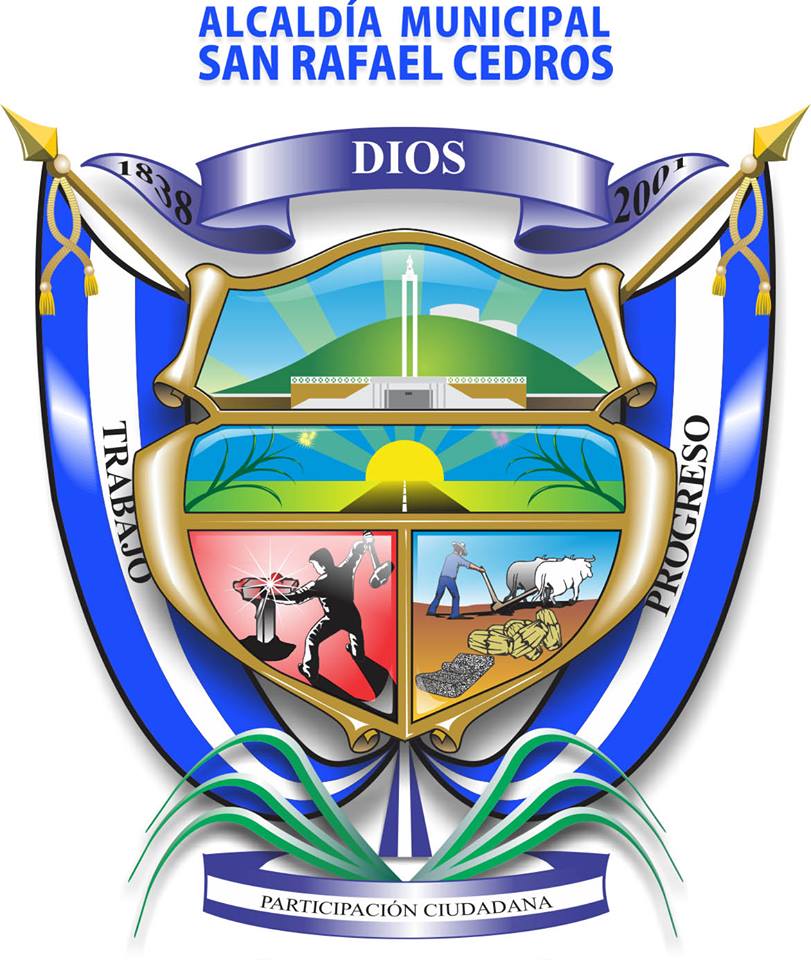 INFORME DE AUDITORIA INTERNA SOBRE EVALUACION DE PROYECTOS EJECUTADOS POR LA MUNICIPALIDAD DE SAN RAFAEL CEDROS, EN EL PERIODO COMPRENDIDO DEL 01 DE MAYO AL 30 DE NOVIEMBRE DE 2015 SAN RAFAEL CEDROS, 23 DE DICIEMBRE DE 2015INDICEINTRODUCCION … ..………………………………..…………………	3OBJETIVOS Y ALCANCES DE LA AUDITORIA ………………….. 	3OBJETIVOS GENERAL Y ESPECIFICOS ………….………......	3 ALCANCE DE LA AUDITORIA ……….………………………….	4PROCEDIMIENTOS DE AUDITORIA APLICADOS ……………….	4 INFORMACION FINANCIERA …………………….…………………	5RESULTADOS DE LA AUDITORIA REALIZADA  ………………...	6PARRAFO ACLARATORIO …………………………………………..	6INFORME DE AUDITORIA SOBRE EVALUACION DE PROYECTOS EJECUTADOS POR LA MUNICIPALIDAD DE SAN RAFAEL CEDROS, EN EL PERIODO COMPRENDIDO DEL 01 DE MAYO AL 30 DE NOVIEMBRE DE 2015SeñoresALCALDE MUNICIPAL Y HONORABLE CONCEJOALCALDIA MUNICIPAL DE SAN RAFAEL CEDROSPresentes.INTRODUCCIÓN	El presente informe corresponde al Examen de Auditoría Interna, sobre Evaluación de Proyectos Ejecutados por la Municipalidad de San Rafael Cedros, en el Periodo Comprendido del 01 de mayo al 30 de noviembre de 2015, los cuales han sido realizados de forma completa y además han sido liquidados; Esto en cumplimiento a lo que establece el Art. 34 de la Ley de la Corte de Cuentas de la República y dando seguimiento a lo establecido en el Plan de Auditoría Interna aprobado por el Concejo Municipal, para el período del primero de mayo al treinta de noviembre del año 2015, en el cual ha sido considerado.OJETIVOS Y ALCANCES DE LA AUDITORIAOBJETIVOS GENERAL Y ESPECIFICOSObjetivo General del ExamenComprobar la veracidad, propiedad, transparencia y el cumplimiento de los aspectos financieros, de control interno y legales en la ejecución de los proyectos de la  Municipalidad de San Rafael Cedros, Departamento de  Cuscatlán, por el periodo comprendido del 01 de mayo   al 30 de noviembre de 2015, utilizando para tal efecto las Normas de Auditoría Gubernamental emitidas por  de Cuentas de la República.Objetivos EspecíficosVerificar el cumplimiento de las Leyes Normas Técnicas Específicas de la Municipalidad, Reglamentos y demás disposiciones legales relacionadas con  de los Proyectos Ejecutados.Verificar el uso apropiado de los recursos del Fondo para el Desarrollo Económico y Social (75%).Comprobar la razonabilidad del costo, calidad y funcionalidad de las obras, bienes y servicios adquiridos.ALCANCE DE LA AUDITORIAEl presente examen comprende una evaluación de los Proyectos que la Municipalidad de San Rafael Cedros, ha ejecutado de forma completa en el periodo comprendido del 01 de mayo al 30 de noviembre del año 2015, Considerando aspectos generales sobre la Unidad de Adquisiciones y Contrataciones, evaluando si los proyectos se realizaron de conformidad a las leyes y normas técnicas aplicables, y si se cumplió con las obligaciones contractuales y con las especificaciones técnicas del diseño establecido. PROCEDIMIENTOS DE AUDITORIA APLICADOSEl procedimiento que se siguió durante la fase de evaluación fue el siguiente:Se solicitó el listado de los Proyectos realizados por la municipalidad durante el periodo en estudio.Se solicito información de carácter general de la Unidad de Adquisiciones y Contrataciones Institucionales a la persona encargada.Se solicitó la documentación respectiva del proyecto ejecutado en su totalidad por la municipalidad.Verificación de cumplimiento de diferentes atributos en los pagos efectuados a proveedores y mano de obra contratada.Preparación de notas de observaciones, si las hubiere y remitirlas a quién corresponda para que emita sus respectivos comentarios.Emisión del informe de resultados, para remitirlos a las Autoridades Municipales y una copia a la Corte de Cuentas de la República.INFORMACION FINANCIERALas cifras de los ingresos presupuestados para el año 2015, fueron tomadas de conformidad a la información que contiene el Presupuesto Municipal presentado por la administración, así:RESULTADOS DE LA AUDITORIA REALIZADAComo resultado de la evaluación, no se estableció ninguna observación relacionada con la Evaluación de los Proyectos Ejecutados por la  Municipalidad de San Rafael Cedros, Departamento de  Cuscatlán, durante el periodo comprendido del 01 de mayo al 30 de noviembre del año de  2015.  PARRAFO ACLARATORIOEl presente Informe se refiere únicamente a  de los Proyectos Ejecutados de forma completa por la  Municipalidad de San Rafael Cedros, Departamento de  Cuscatlán, por el periodo comprendido del 01 de mayo   al 30 de noviembre de 2015, de conformidad con las Normas de Auditoría Gubernamental de El Salvador, emitidas por  de Cuentas de la República. San Rafael Cedros, 23 de diciembre de 2015.DIOS UNIÓN LIBERTADLic. Carlos Alberto ArguetaAuditor InternoNo.CUENTASAÑO 201501Fondo Propios$          761,718.3702Fondo FODES 75%$          942,865.5303Fondo FODES 25%$           314,288.5105Saldo de años Anteriores $           237,683.3706Préstamo o Financiamiento Bancario$        1,051,571.93TOTALESTOTALES$        3,308,127.71